INDICAÇÃO Nº 5446/2018Sugere ao Poder Executivo Municipal e ao setor competente manutenção em calçada defronte ao terreno localizado, na Rua Amparo ao lado do nº 132, no bairro São Joaquim, neste município.  Excelentíssimo Senhor Prefeito Municipal, Nos termos do Art. 108 do Regimento Interno desta Casa de Leis, dirijo-me a Vossa Excelência para sugerir que, por intermédio do Setor competente, seja executada a manutenção em calçada defronte ao terreno localizado, na Rua Amparo ao lado do nº 132, no bairro São Joaquim, neste município.Justificativa:Conforme relato de moradores da referida rua, o DAE (Departamento de Água e Esgoto) realizou serviço de manutenção em rede de água e esgoto, onde foi preciso abrir e quebrar a calçada defronte ao terreno localizado na  Rua Amparo ao lado do nº 132, no bairro São Joaquim, porém, já faz 02 meses que foi realizado os serviços e não houve retorno da Autarquia para conclusão e fechamento da cratera aberta, motivo pelo qual peço URGÊNCIA no atendimento dessa indicação. Plenário “Dr. Tancredo Neves”, em 17 de dezembro de 2.018.JESUS VENDEDOR-Vereador / Vice Presidente-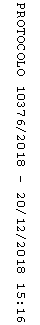 